PLAN DE RECUPERACIÓN CIENCIAS SOCIALES SÉPTIMO GRADODEBEN PRESENTAR RECUPERACIÓN LOS SIGUIENTES ESTUDIANTES:7ADiaz Orrego Juan ManuelACTIVIDAD Del plan de estudios de Ciencias Sociales de séptimo, seleccionar 2 temas de cada uno del 1, 2 y 3 periodo,es decir 6 temas en total; consultarlos y  hacer un resumen de cada uno a mano. Luego  de cada resumen por periodo formular 5 preguntas bien claras y responderlas  con buenos argumentos.OBSERVACIÓN: Este trabajo debes enviarlo a más tardar el martes 1 de diciembre a las 6:00 de la tarde. Enviarlo al correo misepa1270@gmail.com.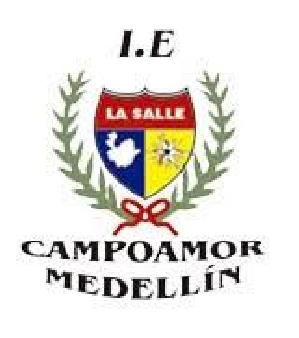 INSTITUCIÓN EDUCATIVA LA SALLE DE CAMPOAMOR Docente: Milton Serna Grado Séptimo ABC2020 